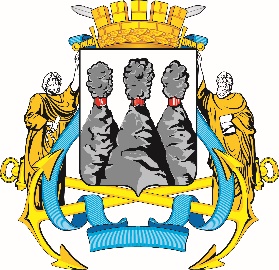 ПОСТАНОВЛЕНИЕВ соответствии с Решением Городской Думы Петропавловск-Камчатского городского округа от 31.10.2013 № 145-нд «О наградах и почетных званиях Петропавловск-Камчатского городского округа» и протоколом заседания Комиссии Городской Думы Петропавловск-Камчатского городского округа по наградам от 04.03.2024 № 21ПОСТАНОВЛЯЮ:за значительный вклад в развитие культуры на территории Петропавловск-Камчатского городского округа, добросовестный труд, высокий уровень профессионализма и в честь профессионального праздника Дня работника культуры наградить Почетными грамотами Городской Думы Петропавловск-Камчатского городского округа следующих работников учреждений культуры 
и дополнительного образования:Дадашеву Гюнтакин Сахиб кызы – преподавателя теоретических дисциплин муниципального автономного учреждения дополнительного образования «Детская музыкальная школа № 7 имени А.А. Бабаджаняна»;Долгова Александра Феликсовича – руководителя театральной студии муниципального бюджетного учреждения культуры «Централизованная библиотечная система»;Иващенко Владимира Ивановича – рабочего по комплексному обслуживанию и ремонту зданий муниципального автономного учреждения дополнительного образования «Детская художественная школа»;Полякову Анастасию Васильевну – преподавателя муниципального автономного учреждения дополнительного образования «Детская художественная школа»;Попову Ольгу Владимировну – специалиста по охране труда муниципального автономного учреждения культуры «Городской дом культуры «СРВ»;Садчикова Дмитрия Олеговича – преподавателя по классу флейты муниципального автономного учреждения дополнительного образования «Детская музыкальная школа № 7 имени А.А. Бабаджаняна»;Степенс Кристину Гунарсовну – руководителя кружка муниципального автономного учреждения культуры «Городской дом культуры «СРВ»;Сушко Анастасию Владимировну – преподавателя муниципального автономного учреждения дополнительного образования «Детская художественная школа»;Титовченко Валерию Сергеевну – методиста муниципального автономного учреждения культуры «Городской дом культуры «СРВ»;Царькова Ивана Михайловича – директора, преподавателя муниципального автономного учреждения дополнительного образования «Детская художественная школа».ГОРОДСКАЯ ДУМАПЕТРОПАВЛОВСК-КАМЧАТСКОГОГОРОДСКОГО ОКРУГАПРЕДСЕДАТЕЛЬ05.03.2024 № 27О награждении Почетными грамотами Городской Думы Петропавловск-Камчатского городского округаПредседатель Городской Думы Петропавловск-Камчатскогогородского округаА.С. Лиманов